EXPERT SYSTEM FOR DIAGNOSING TOMATO PESTS AND DISEASES USING FORWARD CHAINING METHODAqilla Fadia Hayaa, aProgram Studi Ilmu Komputer, , STIMIK ESQa.fadia.h@students.esqbs.ac.idHafizh Al Karimb, bProgram Studi Ilmu Komputer, , STIMIK ESQhafizh.a.k@students.esqbs.ac.idMuhammad Rizky Perdanac, cProgram Studi Ilmu Komputer, , STIMIK ESQm.rizky.p@students.ac.idAndika SundawijayaddProgram Studi Ilmu Komputer, , STIMIK ESQsundawijaya@students.ac.id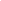 ABSTRAKTomato (solanum lyco persicum) is a plant from the solanceae family, native to Central and South America, from Mexico and Peru. Tomatoes have a short life cycle and a height ranging from 1 to 3 meters. Currently, farmers often experience disturbances from pests and diseases of tomatoes due to a lack of knowledge. They do not know how to control it and to eliminate pests that reduce productivity. In identifying diseases in tomato plants we use the Forward Chaining method which is a description that starts from knowing the facts and then matching them with IF and IF-THEN rules. Diseases with a high prevalence in tomatoes are: fruit worms, earthworms, green aphids, white flies, fruit flies (bractrotera) and the diseases are: fusarium wilt, leaf spot disease, bacterial spot, fruit rot. This expert system application provides tomato disease information and disease diagnosis, including control solutions that can be used to reduce the risk of tomato crop damageKeywords: Expert System, Diagnoses Pert and Diseases, Tomato, Forward Chaining.   INTRODUCTIONTomato (Solanum lycopersicum) is a plant from the Solanaceae family, native to Central and South America, from Mexico until Peru. The tomatoes themselves have a short life cycle and range from 1 to 3 meters in height. Increasing tomato production in Indonesia is the control of pests (Plant Destruction Organisms), especially late blight (Phytophthora infestans). Some of the pests that often attack plants in the Solanaceae family (flowering plant tribe) are also found in tomato plants. Types can be caterpillars, fleas and flies. While tomato plant diseases can include wilt, rot, virus attack and bacteria. So far, what has happened to farmers, farmers have often ignored the pests and diseases of tomatoes because of their ignorance, they think that these symptoms are common during the planting period, so farmers do not know how to control it, which causes a decrease in tomato productivity itself. Therefore an expert system application is needed that provides information regarding diagnosis of pests and diseases of tomato plants, which later can be used to reduce or minimize the risk of damage to tomato plants. The implementation of this expert system is made on a Web-based basis so that it can be accessed and utilized by farmers and the wider communityTINJAUAN PUSTAKAArtificial IntelligenceArtificial intelligence or Artificial Intelligence (AI) is a simulation of human intelligence that is modeled in a machine and programmed to think like humans.In other words, AI is a computer system that can do jobs that require human labor or human intelligence to complete the job.  AI itself is a technology that requires information to be made into knowledge, just like humansExpert SystemIn general, an expert system (Expert System) is a system that tries to hide human knowledge to a computer, so that the computer can solve problems, while an expert for Knowledge Assistant.This expert system will also be able to assist the activities of experts as assistants who are experienced and have the required knowledge.In its preparation, an expert system combines inference rules with a certain knowledge base provided by one or more experts in a particular field. The combination of these two things is stored on a computer, which is then used in the decision-making process to solve certain problems.Forward ChainingForward Chaining is a knowledge technique with known facts, then matching the facts or starting from the left side (first IF). In other words, punishment starts from the facts first to test the truth of the hypothesis.RESEARCH METHODIn developing expert systems, what we do is look for references in various trusted sources and we take forward chaining techniques in building expert systems.The expert system that we have developed only functions to determine the symptoms and diseases of tomato plants. In building our expert system we use Python and HTML. The research flow as follows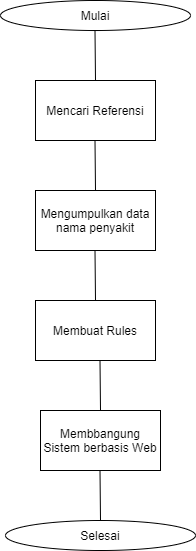 Figure 1. Research flowThe main advantage of forward chaining is that this method will work very well when the problem starts from collecting or combining information and then looking for conclusions obtained from that information.This method is able to provide a lot of information from information that only states small. RESULTTomato (Solonum Lycopersicum) is a plant from the solanaceae family, native to South Central America, from Mexico to Peru. The tomatoes themselves have a short life cycle and range from 1 to 3 meters in height.Tomato plant diseases give different symptoms so that they are handled differently. Types of disease attacking tomatoplants that can cause damage to tomato plants are described in the following tableSave on network setup costsTabel 1. Diseases name and descriptionAfter identified types of disease attacking tomatoplants, then we set up Disease Symptoms And CodesTabel 2. Diseases symptoms and codesRules that use in the systemTabel 3. RulesKESIMPULAN DAN SARANFrom the results of research using the Expert System for Determining Pests and Diseases of Tomato PlantsForward Chaining method, conclusions and suggestions can be drawn. Based on the existing problems, discussion, and testing it can be concluded that this application can run and assist users in detecting pests and knowing tomato plant diseases, the use of forward chaining is in accordance with the application of an expert diagnosis of tomato plant pests, and the results of this system test help users diagnose pests found in tomato plantsDAFTAR PUSTAKAIlham Insani, M., Alamsyah, A., & Putra, A. “Implementation of Expert System for Diabetes Diseases using NaiÌˆve Bayes and Certainty Factor Methods”. Scientific Journal of Informatics, 5(2), 185-193. 2018. doi:https://doi.org/10.15294/sji.v5i2.16143Franz, A., Ngapiyatun, S., & Sulpiana.  “Expert System for Tomato Plant Pest Diagnosis Using the Certainty Factor Method”. TEPIAN, 1(2), 67-73, 2020. https://doi.org/10.51967/tepian.v1i2.97Liu J and Wang X. “Tomato Diseases and Pests Detection Based on Improved Yolo V3 Convolutional Neural Network. Front”. Plant Sci. 11:898. 2020. doi: 10.3389/fpls.2020.00898Putri, R., Morita, K. M., & Yusman, Y. “Penerapan Metode Forward Chaining Pada Sistem Pakar Untuk Mengetahui Kepribadian Seseorang”. INTECOMS: Journal of Information Technology and Computer Science, 3(1), 60-66. 2020. https://doi.org/https://doi.org/10.31539/intecoms.v3i1.1332KodeJenis PenyakitPenjelasanA1Layu FusariumDisebabkan oleh jamur fusarium oxysporum.Jamurini menyerang bagian jaringan pembuluh tanaman tomat, sehingga jaringan pembuluh akan berubah warna menjadi cokelat dan mengakibatkan terhambatnya aliran air dari akar ke daun.A2Bercak CokelatDitandai dengan daun tomat yang terserang tampak bulat cokelat atau bersudut dan berwarna cokelat sampai hitam.A3Busuk DaunDaun tomat yang terserang berbercak cokelat sampai hitam.A4Penyakit busuk buah RhizoctonialPenyakit busuk buah Rhizoctonia ini disebabkan oleh jamur.A5Busuk buah antraknosaPenyakit ini dapat menyerang buah, batang, dan akar tanaman tomat. A6Penyakit LayuTanaman yang diserang penyakit ini lebih cepat layu.A7Bercak bakteriTimbulnya bercak-bercak pada daun- daun, batang dan buah tomat. A8Penyakit bercak daunDisebabkan oleh kondisi lingkungan yang terdapat beberapa jenis tanaman lain selain tomat, yaitu cabai dan jagung.A9MozaikGabungan berbagai jenis virus seperti virus tomat mozaikA10Penyakit kerdilJarak antara tangkai daun yang satu dengan yang lainnya sangat pendek.A11Bercak kering dan Mati uratVirus ini disebarkan oleh kutu daun secara non-persisten (melalui stilet atau alat mulutnya).A12Kuning dan Daun MenggulungTanaman yang terserang menjadi kerdil dengan arah cabang dan tangkai daun cenderung tegak.A13Bengkak AkarPenyakit Bengkak akar ini membentuk "gall" benjolan benjolan pada xylem akar akar tanaman yang terserang.A14Blossom End RotKekurangan unsur hara mikro Ca [kalsium).A15Busuk Batang Didymella spSerangannya bisa menyeluruh pada bagian tanaman baik daun maupun batang.A16Tomato Yellow Leaf Curl VirusVirus kuning-kerinting pada daun tanaman tomat.KodeGejala PenyakitB1Jaringan pembuluh berubah warna menjadi cokelat.B2Terjadinya hambatan aliran air dari akar ke daun.B3Terdapat jamur.B4Daun tampak bulat cokelat.B5Berubah warna cokelat menjadi hitam.B6Terdapat bercak-bercak.B7Terdapat kutu daun.B8Tanaman kekurangan unsur hara mikro Ca (kalsium). Buah tomat terdapat bercak sirkules kecil.B9Daun tomat menjadi kuningB10Jarak antara tangkai daun dengan yang lainya pendek. Tanaman lebih cepat layu.B11Buah tomat termakan oleh ulat tanah.B12Buah tomat diselimuti tepung putih dikarenakan lalat putih. Pertumbuhan buah tomat terhambat.B13Daun tomat menjadi keriting.B14Akar tomat busuk.B15Timbulnya bercak-bercak pada batang dan buah tomat.B16Tunas tomat besar.B17Terdapat jamur putih pada batang buah tomat.B18Buah tomat memiliki banyak titik hitam.B19Tanaman buah tomat disekelilingi dengan berbagai macam tanaman lain.B20Buah Tomat menguning.B21Lingkungan kurang kondusif.B22Akar membengkakB23Jaringan pembuluh berubah warna menjadi cokelat.B24Terjadinya hambatan aliran air dari akar ke daun.B25Terdapat jamur.RuleIFTHEN1B1,B2A12B4,B5,B6A23B5,B6A34B3A45B3,B5A56B10,B12A67B6,B9,B17A78B21,B24A89B7,B12,B13,B14A910B11,B15A1011B6,B10,B16,B17A1112B16A1213B18,B19,B25A1314B8A1415B19,B20A1516B10,B16A16